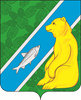 Об утверждении административного регламента по предоставлению муниципальной услуги «Предоставление информации об объектах учета, содержащиеся в реестре муниципального имущества»В соответствии с Федеральным Законом РФ от 06.10.2003г. №131-ФЗ «Об общих принципах организации местного самоуправления в Российской Федерации», Федеральным законом от 27.07.2010г. № 210-ФЗ «Об организации предоставления государственных и муниципальных услуг», Уставом городского поселения Андра: Утвердить административный регламент по предоставлению муниципальной услуги «Предоставление информации об объектах учета, содержащиеся в реестре муниципального имущества».Признать утратившими силу постановления администрации городского поселения Андра:            - от 09.09.2016 № 414 «Об утверждении Административного регламента предоставления муниципальной услуги «Предоставление сведений из реестра муниципального имущества»»;              - от 19.06.2017 № 230 «О внесении изменений в постановление администрации городского поселения Андра от 09.09.2016 № 414 «Об утверждении Административного регламента предоставления муниципальной услуги «Предоставление сведений из реестра муниципального имущества»»;             - от 16.02.2018 № 90 «О внесении изменений в постановление администрации городского поселения Андра от 09.09.2016 № 414 «Об утверждении Административного регламента предоставления муниципальной услуги «Предоставление сведений из реестра муниципального имущества»»;             - от 15.01.2019 № 42 «О внесении изменений в постановление администрации городского поселения Андра от 09.09.2016 № 414 «Об утверждении Административного регламента предоставления муниципальной услуги «Предоставление сведений из реестра муниципального имущества»»;             - 17.05.2021 № 67 «О внесении изменений в постановление администрации городского поселения Андра от 09.09.2016 № 414 «Об утверждении Административного регламента предоставления муниципальной услуги «Предоставление сведений из реестра муниципального имущества»»;             - 10.01.2022 № 9 «О внесении изменений в постановление администрации городского поселения Андра от 09.09.2016 № 414 «Об утверждении Административного регламента предоставления муниципальной услуги «Предоставление сведений из реестра муниципального имущества»»;            - 11.02.2022 № 40 «О внесении изменений в постановление администрации городского поселения Андра от 09.09.2016 № 414 «Об утверждении Административного регламента предоставления муниципальной услуги «Предоставление сведений из реестра муниципального имущества»».Обнародовать настоящее постановление путем размещения в общедоступных местах, а также разместить на официальном сайте городского поселения Андра в сети «Интернет».4. Контроль исполнения настоящего постановления оставляю за собой.Исполняющий обязанностиглавы городского поселения Андра		                           	А.А. КозырчиковПриложениек постановлению администрациигородского поселения Андра от «20» декабря 2022 № 328I. Общие положенияПредмет регулирования административного регламентаНастоящий Административный регламент устанавливает порядок 
и стандарт предоставления муниципальной услуги «Предоставление информации об объектах учета, содержащейся в реестре муниципального имущества» (далее – Услуга).В рамках Услуги может быть предоставлена информация в отношении:- находящегося в муниципальной собственности недвижимого имущества (здание, строение, сооружение или объект незавершенного строительства, земельный участок, жилое, нежилое помещение или иной прочно связанный с землей объект, перемещение которого без соразмерного ущерба его назначению невозможно, либо иное имущество, отнесенное законом к недвижимости);- находящегося в муниципальной собственности движимого имущества, акций, долей (вкладов) в уставном (складочном) капитале хозяйственного общества или товарищества либо иное имущество, не относящееся к недвижимым и движимым вещам, стоимость которого превышает размер, установленный решениями представительных органов соответствующих муниципальных образований, а также особо ценного движимого имущества, закрепленного за автономными и бюджетными государственными или муниципальными учреждениями и определенное в соответствии с Федеральным законом от 3 ноября 2006 г. № 174-ФЗ «Об автономных учреждениях»;- государственных или муниципальных унитарных предприятий, государственных или муниципальных учреждений, хозяйственных обществ, товариществ, акции, доли (вклады) в уставном (складочном) капитале которых принадлежат государству (на уровне субъектов Российской Федерации) или муниципальным образованиям, иных юридических лиц, учредителем (участником) которых является государство (на уровне субъектов Российской Федерации) или муниципальное образование.Круг заявителейУслуга предоставляется заинтересованным лицам, в том числе физическим лицам, индивидуальным предпринимателям, юридическим лицам (далее – заявитель), а также их представителям.Информация о порядке предоставления Услуги размещается в федеральной государственной информационной системе «Единый портал государственных 
и муниципальных услуг (функций)» (далее – Единый портал, ЕПГУ).II. Стандарт предоставления муниципальной услугиНаименование муниципальной услугиНаименование Услуги: «Предоставление информации об объектах учета, содержащейся в реестре муниципального имущества». Наименование органа, предоставляющего муниципальную услугуУслуга предоставляется администрацией городского поселения Андра, структурным подразделением администрации поселения, осуществляющим предоставление муниципальной услуги, является отдел имущественных, земельных отношений и благоустройства администрации городского поселения Андра, в отношении муниципального имущества, уполномоченными на ведение соответствующего реестра (далее – Уполномоченный орган).Предоставление Услуги в Многофункциональных центрах предоставления государственных и муниципальных услуг (далее – МФЦ) осуществляется при наличии соглашения с таким МФЦ.Результат предоставления муниципальной услугиПри обращении заявителя (представителя заявителя) за выдачей выписки 
из реестра муниципального имущества результатами предоставления Услуги являются:решение о предоставлении выписки с приложением самой выписки 
из реестра муниципального имущества (электронный документ, подписанный усиленной квалифицированной электронной подписью, электронный документ, распечатанный на бумажном носителе, заверенный подписью и печатью МФЦ (опционально), документ на бумажном носителе).Форма решения о предоставлении выписки из реестра государственного или муниципального имущества приведена в приложении № 1 к настоящему Административному регламенту;уведомление об отсутствии в реестре муниципального имущества запрашиваемых сведений (электронный документ, подписанный усиленной квалифицированной электронной подписью, электронный документ, распечатанный на бумажном носителе, заверенный подписью и печатью МФЦ (опционально), документ на бумажном носителе).Форма уведомления отсутствии в реестре муниципального имущества запрашиваемых сведений приведены в приложении № 2 к настоящему Административному регламенту;решение об отказе в выдаче выписки из реестра муниципального имущества (электронный документ, подписанный усиленной квалифицированной электронной подписью, электронный документ, распечатанный на бумажном носителе, заверенный подписью и печатью МФЦ (опционально), документ на бумажном носителе).Форма решения об отказе в выдаче выписки из реестра муниципального имущества приведена в приложении № 3 к настоящему Административному регламенту.Формирование реестровой записи в качестве результата предоставления Услуги не предусмотрено.Заявителю в качестве результата предоставления услуги обеспечивается по его выбору возможность:а) получения с использованием единого портала электронного документа в машиночитаемом формате, подписанного усиленной квалифицированной электронной подписью со стороны органа (организации) (далее - электронный документ в машиночитаемом формате);б) получения информации из государственных (муниципальных) информационных систем, кроме случаев, когда в соответствии с нормативными правовыми актами такая информация требует обязательного ее подписания со стороны органа (организации) усиленной квалифицированной электронной подписью;в) внесения изменений в сведения, содержащиеся в государственных (муниципальных) информационных системах на основании информации, содержащейся в запросе и (или) прилагаемых к запросу документах, в случаях, предусмотренных нормативными правовыми актами, регулирующими порядок предоставления услуги.Срок предоставления муниципальной услугиМаксимальный срок предоставления Услуги составляет 5 рабочих дней.Правовые основания для предоставления муниципальной услугиПеречень нормативных правовых актов, регулирующих предоставление Услуги, информация о порядке досудебного (внесудебного) обжалования решений 
и действий (бездействия) Уполномоченного органа, а также его должностных лиц размещаются на официальном сайте Уполномоченного органа в информационно-телекоммуникационной сети «Интернет» (далее – сеть «Интернет»), а также на Едином портале.	Исчерпывающий перечень документов, необходимых в соответствии с законодательными или иными нормативными правовыми актами для предоставления муниципальной услуги с разделением на документы и информацию, которые заявитель должен предоставить самостоятельно, и документы, которые заявитель вправе по собственной инициативе, так как они подлежат представлению в рамках межведомственного информационного взаимодействияИсчерпывающий перечень документов, необходимых в соответствии 
с законодательными или иными нормативными правовыми актами для предоставления Услуги, которые заявитель должен представить самостоятельно:11.1. Заявление о предоставлении государственной услуги по форме, согласно приложению № 4 к настоящему административному регламенту.В случае направления запроса посредством ЕПГУ формирование запроса осуществляется посредством заполнения интерактивной формы на ЕПГУ без необходимости дополнительной подачи заявления в какой-либо иной форме. Форму заявления о предоставлении муниципальной услуги заявитель может получить:- на информационном стенде в месте предоставления муниципальной услуги;- у специалиста Уполномоченного органа, ответственного за предоставление муниципальной услуги;- у специалиста многофункционального центра;- посредством информационно-телекоммуникационной сети "Интернет" на официальном сайте, ЕПГУ.В запросе также указывается один из следующих способов направления результата предоставления государственной услуги: в форме электронного документа в личном кабинете на ЕПГУ; на бумажном носителе в виде распечатанного экземпляра электронного документа в Уполномоченном органе, МФЦ. В случае направления заявления посредством ЕПГУ сведения из документа, удостоверяющего личность заявителя, представителя, проверяются при подтверждении учетной записи в Единой системе идентификации и аутентификации (далее - ЕСИА) и могут быть проверены путем направления запроса с использованием СМЭВ.В случае, если заявление подается представителем, дополнительно предоставляется документ, подтверждающий полномочия представителя действовать от имени заявителя.Документ, подтверждающий полномочия заявителя, должен быть выдан нотариусом и подписан усиленной квалификационной электронной подписью нотариуса.11.2. Документ, удостоверяющий личность заявителя, представителя.Требования, предъявляемые к документу при подаче – оригинал. В случае направления заявления посредством ЕПГУ сведения из документа, удостоверяющего личность заявителя, представителя формируются при подтверждении учетной записи в Единой системе идентификации и аутентификации из состава соответствующих данных указанной учетной записи и могут быть проверены путем направления запроса с использованием единой системы межведомственного электронного взаимодействия. Ручное заполнение сведений в интерактивной форме услуги допускается только в случае невозможности получения указанных сведений 
из цифрового профиля посредством СМЭВ или витрин данных. Обеспечивается автозаполнение форм из профиля гражданина ЕСИА, цифрового профиля.11.3. Документ, подтверждающий полномочия представителя действовать 
от имени заявителя – в случае, если запрос подается представителем.Требования, предъявляемые к документу:при подаче в Уполномоченный орган, многофункциональный центр – оригинал;с использованием ЕПГУ – заверен усиленной квалифицированной электронной подписью нотариуса в соответствии с требованиями к формату изготовленного нотариусом электронного документа / посредством представления подтверждающего документа в Уполномоченный орган в течение 5 рабочих дней после отправки заявления. Ручное заполнение сведений в интерактивной форме услуги допускается только в случае невозможности получения указанных сведений из цифрового профиля посредством СМЭВ или витрин данных. Обеспечивается автозаполнение форм из профиля гражданина ЕСИА, цифрового профиля.Перечень документов и сведений, получаемых в рамках межведомственного информационного взаимодействия, которые заявитель вправе предоставить 
по собственной инициативе: сведения из Единого государственного реестра юридических лиц;сведения из Единого государственного реестра индивидуальных предпринимателей;12.1. Межведомственные запросы формируются автоматически.   13. По выбору заявителя заявление представляется в Уполномоченный орган одним из следующих способов:- при личном обращении в Уполномоченный орган или многофункциональный центр;- почтовой связью, в форме заказного письма с уведомлением о вручении;- в электронной форме с использованием ЕПГУ. 14. При предоставлении муниципальной услуги запрещается требовать от заявителя: 1) представления документов и информации или осуществления действий, представление или осуществление которых не предусмотрено нормативными правовыми актами, регулирующими отношения, возникающие в связи с предоставлением муниципальной услуги; 2) представления документов и информации, в том числе подтверждающих внесение заявителем платы за предоставление муниципальной услуги, которые в соответствии с нормативными правовыми актами Российской Федерации и Ханты-Мансийского автономного округа - Югры, муниципальными правовыми актами города Радужный находятся в распоряжении органов, предоставляющих муниципальную услугу, государственных органов, органов местного самоуправления и (или) подведомственных государственным органам и органам местного самоуправления организаций, участвующих в предоставлении муниципальных услуг, за исключением документов, указанных в части 6 статьи 7 Федерального закона от 27.07.2010 N 210-ФЗ "Об организации предоставления государственных и муниципальных услуг" (далее - Федеральный закон N 210-ФЗ);3) предоставления на бумажном носителе документов и информации, электронные образы которых ранее были заверены в соответствии с пунктом 7.2. части 1 статьи 16 Федерального закона N 210-ФЗ, за исключением случаев, если нанесение отметок на такие документы либо их изъятие является необходимым условием предоставления государственной или муниципальной услуги, и иных случаев, установленных федеральными законами;4) представления документов и информации, отсутствие и (или) недостоверность которых не указывались при первоначальном отказе в приеме документов, необходимых для предоставления муниципальной услуги, либо в предоставлении муниципальной услуги, за исключением следующих случаев:а) изменение требований нормативных правовых актов, касающихся предоставления муниципальной услуги, после первоначальной подачи заявления;б) наличие ошибок в заявлении и документах, поданных заявителем после первоначального отказа в приеме документов, необходимых для предоставления муниципальной услуги, либо в предоставлении муниципальной услуги и не включенных в представленный ранее комплект документов;в) истечение срока действия документов или изменение информации после первоначального отказа в приеме документов, необходимых для предоставления муниципальной услуги, либо в предоставлении муниципальной услуги;г) выявление документально подтвержденного факта (признаков) ошибочного или противоправного действия (бездействия) должностного лица Уполномоченного органа, служащего, работника многофункционального центра, работника организации, предусмотренной частью 1.1. статьи 16 Федерального закона N 210-ФЗ, при первоначальном отказе в приеме документов, необходимых для предоставления муниципальной услуги, либо в предоставлении муниципальной услуги, о чем в письменном виде за подписью руководителя Уполномоченного органа, руководителя многофункционального центра при первоначальном отказе в приеме документов, необходимых для предоставления муниципальной услуги, либо руководителя организации, предусмотренной частью 1.1. статьи 16 Федерального закона N 210-ФЗ, уведомляется заявитель, а также приносятся извинения за доставленные неудобства.Исчерпывающий перечень оснований для отказа
в приеме документов, необходимых для предоставления муниципальной услугиИсчерпывающий перечень оснований для отказа в приеме документов, необходимых для предоставления Услуги:16.1. Представленные документы утратили силу на момент обращения 
за Услугой (документ, удостоверяющий личность; документ, удостоверяющий полномочия представителя Заявителя, в случае обращения за предоставлением услуги указанным лицом).16.2. Подача заявления о предоставлении Услуги и документов, необходимых для предоставления услуги, в электронной форме с нарушением установленных требований.16.3. Представленные в электронной форме документы содержат повреждения, наличие которых не позволяет в полном объеме использовать информацию и сведения, содержащиеся в документах для предоставления услуги.Решение об отказе в приеме документов, необходимых для предоставления государственной услуги, по форме, приведенной в приложении № 5 к настоящему Административному регламенту, направляется в личный кабинет Заявителя на ЕПГУ не позднее первого рабочего дня, следующего за днем подачи заявления.Отказ в приеме документов, необходимых для предоставления муниципальной услуги, не препятствует повторному обращению Заявителя за предоставлением государственной услуги».Исчерпывающий перечень оснований для приостановления или отказа 
в предоставлении муниципальной услугиОснований для приостановления предоставления муниципальной услуги законодательством Российской Федерации не предусмотрено.Основаниями для отказа в предоставлении муниципальной услуги являются:20.1. содержание заявления не позволяет установить имущество, в отношении которого запрашиваются сведения; несоответствие данных владельца квалифицированного сертификата ключа проверки электронной подписи данным заявителя, указанным в заявлении, направленном в электронной форме.Размер платы, взимаемой с заявителя при предоставлении муниципальной услуги, и способы ее взимания За предоставление Услуги не предусмотрено взимание платы.Максимальный срок ожидания в очереди при подаче заявителем запроса 
о предоставлении муниципальной услуги и при получении результата предоставления муниципальной услугиМаксимальный срок ожидания в очереди при подаче запроса составляет 10 минут.Максимальный срок ожидания в очереди при получении результата Услуги составляет 10 минут.Срок регистрации запроса заявителя о предоставлении муниципальной услугиСрок регистрации запроса и документов, необходимых для предоставления Услуги, составляет 1 рабочий день со дня подачи заявления (запроса) 
о предоставлении Услуги и документов, необходимых для предоставления Услуги 
в Уполномоченном органе.Требования к помещениям, в которых предоставляются Муниципальная услуга, к залу ожидания, местам для заполнения запросов о предоставлении Муниципальной услуги, информационным стендам с образцами их заполнения и перечнем документов, необходимых для предоставления Муниципальной услуги, в том числе к обеспечению доступности для инвалидов в указанных объектов в соответствии с законодательством Российской Федерации о социальной защите инвалидовПомещения уполномоченного органа для предоставления муниципальной услуги размещаются на первом этаже здания, оборудованного отдельным входом, либо в отдельно стоящем здании для свободного доступа заявителей. Передвижение по помещениям уполномоченного органа, в которых проводится прием заявления и документов, не должно создавать затруднений для лиц с ограниченными возможностями здоровья.При расположении помещения уполномоченного органа на верхнем этаже специалисты уполномоченного органа обязаны осуществлять прием заявителей на первом этаже, если по состоянию здоровья заявитель не может подняться по лестнице.На парковке общего пользования, прилегающей к зданию Уполномоченного органа, выделяется не менее 10 процентов мест (но не менее одного места) для бесплатной парковки транспортных средств, управляемых инвалидами I, II групп, и транспортных средств, перевозящих таких инвалидов и (или) детей-инвалидов. На граждан из числа инвалидов III группы распространяются нормы статьи 15 Федерального закона от 24.11.1995 N 181-ФЗ "О социальной защите инвалидов в Российской Федерации" в порядке, определяемом Правительством Российской Федерации. На указанных транспортных средствах должен быть установлен опознавательный знак "Инвалид" и информация об этих транспортных средствах должна быть внесена в федеральный реестр инвалидов.Помещение уполномоченного органа для приема заявителей оборудуется информационными стендами, на которых размещается форма заявления с образцом ее заполнения и перечень документов, необходимых для предоставления муниципальной услуги.Помещения, в которых осуществляются действия по предоставлению муниципальной услуги, обеспечиваются компьютерами, средствами связи, включая доступ к информационно телекоммуникационной сети "Интернет", оргтехникой, канцелярскими принадлежностями, информационными и справочными материалами, наглядной информацией, стульями и столами, средствами пожаротушения и оповещения о возникновении чрезвычайной ситуации, доступом к региональной системе межведомственного электронного взаимодействия, а также обеспечивается доступность для инвалидов к указанным помещениям в соответствии с законодательством Российской Федерации о социальной защите инвалидов.Зал ожидания, места для заполнения запросов и приема заявителей оборудуются стульями, и (или) кресельными секциями, и (или) скамьями.Информационные материалы, предназначенные для информирования заявителей о порядке предоставления муниципальной услуги, размещаются на информационных стендах, расположенных в местах, обеспечивающих доступ к ним заявителей.Информационные материалы, предназначенные для информирования заявителей о порядке предоставления муниципальной услуги, размещаются на информационных стендах, расположенных в местах, обеспечивающих доступ к ним заявителей, и обновляются при изменении законодательства, регулирующего предоставление муниципальной услуги, и справочных сведений.Информационные стенды должны располагаться в месте, доступном для просмотра (в том числе при большом количестве посетителей).Для обеспечения доступности получения муниципальной услуги маломобильными группами населения здания и сооружения, в которых оказывается услуга, оборудуются согласно нормативным требованиям " СП 59.13330.2020 "СНиП 35-01-2001. Свод правил. Доступность зданий и сооружений для маломобильных групп населения. Актуализированная редакция СНиП 35-01-2001".В кабинете по приему маломобильных групп населения имеется медицинская аптечка, питьевая вода. При необходимости сотрудник уполномоченного органа, осуществляющий прием, может вызвать карету неотложной скорой помощи.При обращении гражданина с нарушениями функций опорно-двигательного аппарата работники уполномоченного органа предпринимают следующие действия:- открывают входную дверь и помогают гражданину беспрепятственно посетить здание уполномоченного органа, а также заранее предупреждают о существующих барьерах в здании;- выясняют цель визита гражданина и сопровождают его в кабинет по приему заявления; помогают гражданину сесть на стул или располагают кресло-коляску у стола напротив специалиста, осуществляющего прием;- сотрудник уполномоченного органа, осуществляющий прием, принимает гражданина вне очереди, консультирует, осуществляет прием заявления с необходимыми документами, оказывает помощь в заполнении бланков, копирует документы;- по окончании 'предоставления муниципальной услуги сотрудник уполномоченного органа, осуществляющий прием, помогает гражданину покинуть кабинет, открывает двери, сопровождает гражданина до выхода из здания и помогает покинуть здание; передает гражданина сопровождающему лицу, или по его желанию вызывает автотранспорт и оказывает содействие при его посадке.При обращении граждан с недостатками зрения работники уполномоченного органа предпринимают следующие действия:сотрудник уполномоченного органа, осуществляющий прием, принимает гражданина вне очереди, помогает сориентироваться, сесть на стул, консультирует, вслух прочитывает документы и далее по необходимости производит их выдачу.При общении с гражданином с недостатками зрения необходимо общаться непосредственно с ним самим, а не с сопровождающим его лицом, в беседе пользоваться обычной разговорной лексикой, в помещении не следует отходить от него без предупреждения;- сотрудник уполномоченного органа оказывает помощь в заполнении бланков, копирует необходимые документы. Для подписания заявления подводит лист к авторучке гражданина, помогает сориентироваться и подписать бланк. При необходимости выдаются памятки для слабовидящих с крупным шрифтом;- по окончании предоставления муниципальной услуги сотрудник уполномоченного органа, осуществляющий прием, помогает гражданину встать со стула, выйти из кабинета, открывает двери, сопровождает гражданина к выходу из здания, и провожает на улицу, заранее предупредив посетителя о существующих барьерах в здании, передает гражданина сопровождающему лицу или по желанию гражданина вызывает автотранспорт.При обращениях гражданина с дефектами слуха работники уполномоченного органа предпринимают следующие действия:- сотрудник уполномоченного органа, осуществляющий прием граждан с нарушением слуха, обращается непосредственно к нему, спрашивает о цели визита и дает консультацию размеренным, спокойным темпом речи, при этом смотрит в лицо посетителя, говорит ясно, слова дополняет понятными жестами, возможно общение в письменной форме либо через переводчика жестового языка (сурдопереводчика);- сотрудник уполномоченного органа, осуществляющий прием, оказывает помощь и содействие в заполнении бланков заявлений, копирует необходимые документы.Требования к комфортности и доступности предоставления государственной услуги в МФЦ устанавливаются постановлением Правительства Российской Федерации от 22.12.2012 N 1376 "Об утверждении Правил организации деятельности многофункциональных центров предоставления государственных и муниципальных услуг".Показатели доступности и качества УслугиК показателям доступности предоставления Услуги относятся:26.1. обеспечена возможность получения Услуги экстерриториально;26.2. обеспечение доступности электронных форм документов, необходимых для предоставления Услуги;26.3. обеспечение доступности электронных форм и инструментов совершения 
в электронном виде платежей, необходимых для получения Услуги;26.4. обеспечен открытый доступ для заявителей и других лиц к информации 
о порядке и сроках предоставления Услуги, в том числе с использованием информационно-коммуникационных технологий, а также о порядке обжалования действий (бездействия) должностных лиц.26.5. Оценка качества предоставления муниципальной услуги.Оценка качества предоставления муниципальной услуги осуществляется в соответствии с Правилами оценки гражданами эффективности деятельности руководителей территориальных органов федеральных органов исполнительной власти (их структурных подразделений) с учетом качества предоставления ими государственных услуг, а также применения результатов указанной оценки как основания для принятия решений о досрочном прекращении исполнения соответствующими руководителями своих должностных обязанностей, утвержденными постановлением Правительства Российской Федерации от 12.12.2012 N 1284 "Об оценке гражданами эффективности деятельности руководителей территориальных органов федеральных органов исполнительной власти (их структурных подразделений) и территориальных органов государственных внебюджетных фондов (их региональных отделений) с учетом качества предоставления государственных услуг, руководителей многофункциональных центров предоставления государственных и муниципальных услуг с учетом качества организации предоставления государственных и муниципальных услуг, а также о применении результатов указанной оценки как основания для принятия решений о досрочном прекращении исполнения соответствующими руководителями своих должностных обязанностей". Иные требования, в том числе учитывающие особенности предоставления муниципальных услуг в многофункциональных центрах и особенности предоставления муниципальных услуг в электронной форме27. Предоставление муниципальной услуги по экстерриториальному принципу осуществляется в части обеспечения возможности подачи заявлений посредством ЕПГУ и получения результата муниципальной услуги в многофункциональном центре.27.1. Многофункциональный центр предоставляет муниципальную услугу по принципу "одного окна", при этом взаимодействие с Уполномоченным органом происходит без участия заявителя, в соответствии с нормативными правовыми актами и соглашением о взаимодействии с МФЦ.27.2. Многофункциональный центр осуществляет следующие административные процедуры (действия):- информирование о предоставлении муниципальной услуги;- прием заявления и документов на предоставление муниципальной услуги;- выдача результата предоставления муниципальной услуги.27.3. Заявителям обеспечивается возможность представления заявления и прилагаемых документов в форме электронных документов посредством ЕПГУ.В этом случае заявитель или его представитель авторизуется на ЕПГУ посредством подтвержденной учетной записи в ЕСИА, заполняет заявление о предоставлении муниципальной услуги с использованием интерактивной формы в электронном виде.Заполненное заявление о предоставлении муниципальной услуги отправляется заявителем вместе с прикрепленными электронными образами документов, необходимыми для предоставления муниципальной услуги, в Уполномоченный орган. При авторизации в ЕСИА заявление о предоставлении муниципальной услуги считается подписанным простой электронной подписью заявителя, представителя, уполномоченного на подписание заявления.Результаты предоставления муниципальной услуги, указанные в пункте 2.4. настоящего Административного регламента, направляются заявителю, представителю в личный кабинет на ЕПГУ в форме электронного документа, подписанного усиленной квалифицированной электронной подписью уполномоченного должностного лица Уполномоченного органа в случае направления заявления посредством ЕПГУ.В случае направления заявления посредством ЕПГУ результат предоставления муниципальной услуги также может быть выдан заявителю на бумажном носителе в многофункциональном центре.27.4. При предоставлении муниципальной услуги в электронной форме заявителю обеспечивается:- получение информации о порядке и сроках предоставления муниципальной услуги;- формирование запроса о предоставлении муниципальной услуги;- прием и регистрация запроса и иных документов, необходимых для предоставления муниципальной услуги;- получение сведений о ходе выполнения запроса;- досудебное (внесудебное) обжалование решений и действий (бездействий) уполномоченного органа, МФЦ, а также их должностных лиц.Форматно-логическая проверка сформированного заявления осуществляется единым порталом автоматически на основании требований, определяемых органом (организацией), в процессе заполнения заявителем каждого из полей электронной формы заявления. При выявлении единым порталом некорректно заполненного поля электронной формы заявления заявитель уведомляется о характере выявленной ошибки и порядке ее устранения посредством информационного сообщения непосредственно в электронной форме заявления.27.5. При формировании заявления заявителю обеспечивается:а) возможность копирования и сохранения заявления документов, указанных в пункте 11 настоящего Административного регламента, необходимых для предоставления муниципальной услуги;б) возможность заполнения несколькими заявителями одной электронной формы запроса при обращении за услугами, предполагающими направление совместного запроса несколькими заявителями;в) возможность печати на бумажном носителе копии электронной формы заявления;г) сохранение ранее введенных в электронную форму заявления значений в любой момент по желанию пользователя, в том числе при возникновении ошибок ввода и возврате для повторного ввода значений в электронную форму заявления;д) заполнение полей электронной формы заявления до начала ввода сведений Заявителем с использованием сведений, размещенных в ЕСИА, и сведений, опубликованных на ЕПГУ, в части, касающейся сведений, отсутствующих в ЕСИА;е) возможность вернуться на любой из этапов заполнения электронной формы заявления без потери ранее введенной информации;ж) возможность доступа заявителя на ЕПГУ к ранее поданным им заявлениям в течение не менее одного года, а также частично сформированным заявлениям - в течение не менее 3 месяцев.Сформированное и подписанное заявление и иные документы, необходимые для предоставления муниципальной услуги, направляются в Уполномоченный орган посредством ЕПГУ.27.6. При предоставлении муниципальной услуги в электронной форме заявителю направляется:а) уведомление о записи на прием в уполномоченный орган или МФЦ, содержащее сведения о дате, времени и месте приема;б) уведомление о приеме и регистрации запроса и иных документов, необходимых для предоставления муниципальной услуги, содержащее сведения о факте приема запроса и документов, необходимых для предоставления муниципальной услуги, и начале процедуры предоставления муниципальной услуги, а также сведения о дате и времени окончания предоставления муниципальной услуги либо мотивированный отказ в приеме запроса и иных документов, необходимых для предоставления муниципальной услуги;в) уведомление о результатах рассмотрения документов, необходимых для предоставления муниципальной услуги, содержащее сведения о принятии положительного решения о предоставлении муниципальной услуги и возможности получить результат предоставления муниципальной услуги либо мотивированный отказ в предоставлении муниципальной услуги.27.7. Электронные документы представляются в следующих форматах:а) xml - для формализованных документов;б) doc, docx, odt - для документов с текстовым содержанием, не включающим формулы (за исключением документов, указанных в подпункте "в" настоящего пункта);в) xls, xlsx, ods - для документов, содержащих расчеты;г) pdf, jpg, jpeg - для документов с текстовым содержанием, в том числе включающих формулы и (или) графические изображения (за исключением документов, указанных в подпункте "в" настоящего пункта), а также документов с графическим содержанием.Допускается формирование электронного документа путем сканирования непосредственно с оригинала документа (использование копий не допускается), которое осуществляется с сохранением ориентации оригинала документа в разрешении 300 - 500 dpi (масштаб 1:1) с использованием следующих режимов:- "черно-белый" (при отсутствии в документе графических изображений и (или) цветного текста);- "оттенки серого" (при наличии в документе графических изображений, отличных от цветного графического изображения);- "цветной" или "режим полной цветопередачи" (при наличии в документе цветных графических изображений либо цветного текста);- сохранением всех аутентичных признаков подлинности, а именно: графической подписи лица, печати, углового штампа бланка;- количество файлов должно соответствовать количеству документов, каждый из которых содержит текстовую и (или) графическую информацию.Электронные документы должны обеспечивать:- возможность идентифицировать документ и количество листов в документе;- для документов, содержащих структурированные по частям, главам, разделам (подразделам) данные и закладки, обеспечивающие переходы по оглавлению и (или) к содержащимся в тексте рисункам и таблицам.Документы, подлежащие представлению в форматах xls, xlsx или ods, формируются в виде отдельного электронного документа.Услуги, которые являются необходимыми и обязательными для предоставления Услуги, законодательством Российской Федерации не предусмотрены. Предоставление муниципальной услуги в упреждающем (проактивном) режиме не предусмотрено.III. Состав, последовательность и сроки выполнения административных процедур (действий), требования к порядку их выполнения, в том числе особенности выполнения административных процедур (действий) в электронной форме30. Административные процедуры, осуществляемые при предоставлении Услуги:-  прием и регистрация заявления и необходимых документов;-  рассмотрение принятых документов и направление межведомственных запросов;- принятие решения о предоставлении муниципальной услуги либо об отказе в предоставлении государственной услуги;- предоставление результата предоставления муниципальной услуги или отказа в предоставлении муниципальной услуги.    Описание административных процедур и административных действий приведено в   приложении № 6 к настоящему Административному регламенту.Формирование реестровой записи в качестве результата предоставления Услуги не предусмотрено.Прием и рассмотрение заявления и документов и (или) информации, необходимых для предоставления муниципальной услуги Представление заявителем документов и заявления (запроса) 
о предоставлении Услуги в соответствии с формой, предусмотренной в приложении № 4 к настоящему административному регламенту, осуществляется в администрации, МФЦ, посредством Единого портала, путем направления почтового отправления.Основанием для начала исполнения административной процедуры является поступление в Уполномоченный орган заявления о предоставлении муниципальной услуги.Способ фиксации результата выполнения административной процедуры: факт регистрации заявления о предоставлении муниципальной услуги фиксируется в электронном документообороте либо в журнале регистрации заявления с проставлением в заявлении отметки о регистрации.Порядок передачи результата: зарегистрированное заявление передается специалисту Уполномоченного органа, ответственному за предоставление муниципальной услуги для его рассмотрения.Рассмотрение представленного заявления и оформление документов, являющихся результатом предоставления муниципальной услуги.Основанием для начала административной процедуры является поступление к специалисту Уполномоченного органа, ответственному за предоставление муниципальной услуги, зарегистрированного заявления о предоставлении информации из реестра муниципального имущества.Варианты предоставления муниципальной услуги, включающие порядок предоставления указанной услуги отдельным категориям заявителей, объединенных общими признаками, в том числе в отношении результата муниципальной услуги, за получением, которого они ...Варианты предоставления муниципальной услуги, включающие порядок предоставления указанной услуги отдельным категориям заявителей, объединенных общими признаками, в том числе в отношении результата муниципальной услуги, за получением которого они обратились. Порядок предоставления муниципальной услуги не зависит от категории объединенных общими признаками заявителей, указанных в пункте 3 Административного регламента. В связи с этим варианты предоставления муниципальной услуги, включающие порядок предоставления указанной услуги отдельным категориям заявителей, объединенных общими признаками, в том числе в отношении результата муниципальной услуги, за получением которого они обратились, не устанавливаются.IV Формы контроля за исполнением административного регламентаПорядок осуществления текущего контроля за соблюдением и исполнением ответственными должностными лицами положений регламента и иных нормативных правовых актов, устанавливающих требования к предоставлению Услуги, а также принятием ими решенийТекущий контроль за соблюдением и исполнением ответственными должностными лицами Уполномоченного органа настоящего Административного регламента, а также иных нормативных правовых актов, устанавливающих требования к предоставлению Услуги, а также принятия ими решений осуществляется руководителем Уполномоченного органа.Текущий контроль осуществляется посредством проведения плановых 
и внеплановых проверок.Порядок и периодичность осуществления плановых и внеплановых проверок полноты и качества предоставления муниципальной услуги, в том числе порядок и формы контроля за полнотой и качеством предоставления муниципальной услугиКонтроль за полнотой и качеством предоставления Услуги осуществляется путем проведения проверок, устранения выявленных нарушений, а также рассмотрения, принятия решений и подготовки ответов на обращения заявителей, содержащие жалобы на решения и действия (бездействия) должностных лиц Уполномоченного органа.Контроль за полнотой и качеством предоставления Услуги осуществляется в форме плановых и внеплановых проверок.Плановые проверки проводятся на основе ежегодно утверждаемого плана, 
а внеплановые – на основании жалоб заявителей на решения и действия (бездействие) должностных лиц Уполномоченного органа по решению лиц, ответственных 
за проведение проверок.Внеплановая проверка полноты и качества предоставления Услуги проводится по конкретному обращению (жалобе) заявителя.Проверки проводятся уполномоченными лицами Уполномоченного органа.Ответственность должностных лиц органа, предоставляющего муниципальную услугу, за решения и действия (бездействие), принимаемые (осуществляемые) ими в ходе предоставления УслугиНарушившие требования настоящего Административного регламента должностные лица несут ответственность в соответствии с законодательством Российской Федерации.Персональная ответственность должностных лиц Уполномоченного органа закрепляется в их должностных инструкциях в соответствии с требованиями законодательства Российской Федерации.V. Досудебный (внесудебный) порядок обжалования решений и действий (бездействия) органа, предоставляющего Услугу, многофункционального центра, организаций, указанных в части 1.1 статьи 16 Федерального закона «Об организации предоставления государственных и муниципальных услуг», 
а также их должностных лиц, государственных или муниципальных служащих, работников47. Заявитель имеет право на обжалование решения и (или) действий (бездействия) Уполномоченного органа, должностных лиц Уполномоченного органа, а также работника многофункционального центра при предоставлении муниципальной услуги в досудебном (внесудебном) порядке (далее - жалоба).48. В досудебном (внесудебном) порядке заявитель (представитель) вправе обратиться с жалобой в письменной форме на бумажном носителе или в электронной форме:1) в Уполномоченный орган - на решение и (или) действия (бездействие) должностного лица, руководителя структурного подразделения Уполномоченного органа, на решение и действия (бездействие) Уполномоченного органа, руководителя Уполномоченного органа;2) в вышестоящий орган - на решение и (или) действия (бездействие) должностного лица, руководителя Уполномоченного органа;3) к руководителю многофункционального центра - на решения и действия (бездействие) работника многофункционального центра;4) к учредителю многофункционального центра - на решение и действия (бездействие) многофункционального центра.В Уполномоченном органе, многофункциональном центре, у учредителя многофункционального центра определяются уполномоченные на рассмотрение жалоб должностные лица.49. Информация о порядке подачи и рассмотрения жалобы размещается на информационных стендах в местах предоставления муниципальной услуги, на сайте Уполномоченного органа, ЕПГУ, региональном портале, а также предоставляется в устной форме по телефону и (или) на личном приеме либо в письменной форме почтовым отправлением по адресу, указанному заявителем (представителем заявителя).50. Порядок досудебного (внесудебного) обжалования решений и действий (бездействия) Уполномоченного органа, предоставляющего муниципальную услугу, а также его должностных лиц регулируется:1) Федеральным законом от 27.07.2010 N 210-ФЗ "Об организации предоставления государственных и муниципальных услуг";2) Порядком разработки и утверждения административных регламентов предоставления муниципальных услуг, утвержденным постановлением администрации городского поселения Андра от 11.09.2014 N 133;3) постановлением Правительства Российской Федерации от 20.11.2012 N 1198 "О федеральной государственной информационной системе, обеспечивающей процесс досудебного (внесудебного) обжалования решений и действий (бездействия), совершенных при предоставлении государственных и муниципальных услуг".VI. Особенности выполнения административных процедур (действий) в многофункциональном центреМногофункциональный центр осуществляет действия по данной муниципальной услуге в соответствии с положениями главы 4 Федерального закона N 210-ФЗ и соглашением о взаимодействии между Уполномоченным органом и многофункциональным центром.Приложение № 1к административному регламенту Форма решения о выдаче выписки из реестра муниципального имущества_______________________________________________________________Наименование органа, уполномоченного на предоставление услугиКому: ________________________ Контактные данные: ___________ Решение о выдаче выписки из реестра муниципального имуществаПо результатам рассмотрения заявления от ________ № ___________ (Заявитель ___________) принято решение о предоставлении выписки из реестра муниципального имущества (прилагается). Дополнительно информируем:______________________________________.Глава городского поселения Андра	Сведения об 		         И.О. Фамилия                                                                             электронной 				                    подписи 			Приложение № 2к административному регламенту Форма уведомления об отсутствии информации в реестре муниципального имущества_______________________________________________________________Наименование органа, уполномоченного на предоставление услугиКому: ________________________ Контактные данные: ___________ Уведомлениеоб отсутствии информации в реестре муниципального имуществаПо результатам рассмотрения заявления от ________ № ___________ (Заявитель ___________) сообщаем об отсутствии в реестре муниципального имущества запрашиваемых сведений. Дополнительно информируем:______________________________________.Глава городского поселения Андра	Сведения об 		         И.О. Фамилияэлектронной 					подписи 			Приложение № 3к административному регламенту Форма решения об отказе в выдаче выписки из реестра муниципального имущества_______________________________________________________________Наименование органа, уполномоченного на предоставление услугиКому: ________________________ Контактные данные: ___________ Решение об отказе в выдаче выписки из реестра муниципального имуществаПо результатам рассмотрения заявления от ________ № ___________ (Заявитель ___________) принято решение об отказе в выдаче выписки из реестра муниципального имущества по следующим основаниям: ___________________________________________________________Дополнительно информируем:______________________________________.Вы вправе повторно обратиться в уполномоченный орган с заявлением после устранения указанных нарушений.Данный отказ может быть обжалован в досудебном порядке путем направления жалобы в уполномоченный орган, а также в судебном порядке.Глава городского поселения Андра	Сведения об 		         И.О. Фамилияэлектронной 					подписи 			Приложение № 4к административному регламенту ФОРМАЗаявление (запрос)о предоставлении услуги «Предоставление информации об объектах учета, содержащейся 
в реестре муниципального имущества»Характеристики объекта учета, позволяющие его однозначно определить (в зависимости от вида объекта, в отношении которого запрашивается информация):  вид объекта: ________________________________________________________________________ ;наименование объекта: 	; реестровый номер объекта: 	; адрес (местоположение) объекта: 	; кадастровый (условный) номер объекта: 	; вид разрешенного использования: 	;наименование эмитента: 	;ИНН 	;наименование юридического лица (в отношении которого запрашивается информация) 	;наименование юридического лица, в котором есть уставной капитал 	;марка, модель 	;государственный регистрационный номер 	;идентификационный номер судна	;иные характеристики объекта, помогающие его идентифицировать (в свободной форме): 	.Сведения о заявителе, являющемся физическим лицом:  фамилия, имя и отчество (последнее – при наличии):	; наименование документа, удостоверяющего личность: 	;серия и номер документа, удостоверяющего личность: 	; дата выдачи документа, удостоверяющего личность: 	;кем выдан документ, удостоверяющий личность: 	;номер телефона: 	;адрес электронной почты: 	.Сведения о заявителе, являющемся индивидуальным предпринимателем6:  фамилия, имя и отчество (последнее – при наличии) индивидуального предпринимателя: 	; ОГРНИП 	;идентификационный номер налогоплательщика (ИНН): 	; наименование документа, удостоверяющего личность: 	;серия и номер документа, удостоверяющего личность: 	; дата выдачи документа, удостоверяющего личность: 	;кем выдан документ, удостоверяющий личность: 	;номер телефона: 	;адрес электронной почты: 	.Сведения о заявителе, являющемся юридическим лицом:  полное наименование юридического лица с указанием его организационно-правовой формы: 	; основной государственный регистрационный номер юридического лица (ОГРН): 	;идентификационный номер налогоплательщика (ИНН): 	; номер телефона: 	; адрес электронной почты: 	;почтовый адрес: 	.Сведения о заявителе, являющемся представителем (уполномоченным лицом) юридического лица:  фамилия, имя и отчество (последнее – при наличии)	; дата рождения 	;наименование документа, удостоверяющего личность: 	;серия и номер документа, удостоверяющего личность: 	; дата выдачи документа, удостоверяющего личность: 	;кем выдан документ, удостоверяющий личность: 	;код подразделения, выдавшего документ, удостоверяющий личность:	;номер телефона: 	;адрес электронной почты: 	;должность уполномоченного лица юридического лица 	.Сведения о заявителе, являющемся представителем физического лица/индивидуального предпринимателя:  фамилия, имя и отчество (последнее – при наличии):	; наименование документа, удостоверяющего личность: 	;серия и номер документа, удостоверяющего личность: 	; дата выдачи документа, удостоверяющего личность: 	;кем выдан документ, удостоверяющий личность: 	;номер телефона: 	;адрес электронной почты: 	.Способ получения результата услуги:  на адрес электронной почты:  да,  нет; в МФЦ (в случае подачи заявления через МФЦ):  да,  нет; с использованием личного кабинета на Едином портале (в случае подачи заявления через личный кабинет на Едином портале):  да,  нет; посредством почтового отправления:  да,  нет.Приложение № 5к административному регламенту Форма решения об отказе в приёме и регистрации документов_______________________________________________________________Наименование органа, уполномоченного на предоставление услугиКому: ________________________ Контактные данные: ___________ Решение об отказе в приёме и регистрации документов, 
необходимых для предоставления услугиПо результатам рассмотрения заявления от ________ № ___________ (Заявитель ___________) принято решение об отказе в приёме и регистрации документов для оказания услуги по следующим основаниям: ___________________________________________________________Дополнительно информируем:______________________________________.Вы вправе повторно обратиться в уполномоченный орган с заявлением после устранения указанных нарушений.Данный отказ может быть обжалован в досудебном порядке путем направления жалобы в уполномоченный орган, а также в судебном порядке.Глава городского поселения Андра	Сведения об 		        И.О. Фамилияэлектронной 					подписи 			Приложение № 6к административному регламенту Описание административных процедур (АП) 
и административных действий (АД)АДМИНИСТРАЦИЯГОРОДСКОГО ПОСЕЛЕНИЯ   АНДРАОктябрьского районаХанты- Мансийского автономного округа – ЮгрыПОСТАНОВЛЕНИЕАДМИНИСТРАЦИЯГОРОДСКОГО ПОСЕЛЕНИЯ   АНДРАОктябрьского районаХанты- Мансийского автономного округа – ЮгрыПОСТАНОВЛЕНИЕАДМИНИСТРАЦИЯГОРОДСКОГО ПОСЕЛЕНИЯ   АНДРАОктябрьского районаХанты- Мансийского автономного округа – ЮгрыПОСТАНОВЛЕНИЕАДМИНИСТРАЦИЯГОРОДСКОГО ПОСЕЛЕНИЯ   АНДРАОктябрьского районаХанты- Мансийского автономного округа – ЮгрыПОСТАНОВЛЕНИЕАДМИНИСТРАЦИЯГОРОДСКОГО ПОСЕЛЕНИЯ   АНДРАОктябрьского районаХанты- Мансийского автономного округа – ЮгрыПОСТАНОВЛЕНИЕАДМИНИСТРАЦИЯГОРОДСКОГО ПОСЕЛЕНИЯ   АНДРАОктябрьского районаХанты- Мансийского автономного округа – ЮгрыПОСТАНОВЛЕНИЕАДМИНИСТРАЦИЯГОРОДСКОГО ПОСЕЛЕНИЯ   АНДРАОктябрьского районаХанты- Мансийского автономного округа – ЮгрыПОСТАНОВЛЕНИЕАДМИНИСТРАЦИЯГОРОДСКОГО ПОСЕЛЕНИЯ   АНДРАОктябрьского районаХанты- Мансийского автономного округа – ЮгрыПОСТАНОВЛЕНИЕАДМИНИСТРАЦИЯГОРОДСКОГО ПОСЕЛЕНИЯ   АНДРАОктябрьского районаХанты- Мансийского автономного округа – ЮгрыПОСТАНОВЛЕНИЕАДМИНИСТРАЦИЯГОРОДСКОГО ПОСЕЛЕНИЯ   АНДРАОктябрьского районаХанты- Мансийского автономного округа – ЮгрыПОСТАНОВЛЕНИЕ«20»декабря2022г.№328пгт. Андрапгт. Андрапгт. Андрапгт. Андрапгт. Андрапгт. Андрапгт. Андрапгт. Андрапгт. Андрапгт. АндраОт _________ 20__ г.№ _________________От _________ 20__ г.№ _________________От _________ 20__ г.№ _________________От _________ 20__ г.№ _________________Место выполнения действия/ используемая ИСДействияМаксимальный срок1Уполномоченный орган/ПГСАП1. Проверка документов и регистрация заявления АД1.1. Контроль комплектности предоставленных документов До 1 рабочего дня* (не включается в срок предоставления услуги) 2Уполномоченный орган /ПГС АП1. Проверка документов и регистрация заявления АД1.2. Подтверждение полномочий представителя заявителя До 1 рабочего дня* (не включается в срок предоставления услуги) 3Уполномоченный орган /ПГС АП1. Проверка документов и регистрация заявления АД1.3. Регистрация заявления До 1 рабочего дня* (не включается в срок предоставления услуги) 4Уполномоченный орган /ПГС АП2. Выставление начисления Выставление начисления для направления заявителю уведомления о необходимости внесения платы за предоставление выписки До 5 рабочих дней 4Уполномоченный орган /ПГС АП3. Получение сведений посредством СМЭВ АП5. Рассмотрение документов и сведений АП4. Принятие решения о предоставлении услуги АД1.4. Принятие решения об отказе в приеме документов АД2.1. Принятие решения о предоставлении услугиДо 5 рабочих дней 5Уполномоченный орган /ПГС АП3. Получение сведений посредством СМЭВ АП5. Рассмотрение документов и сведений АП4. Принятие решения о предоставлении услуги АД2.2. Формирование решения о предоставлении услугиДо 5 рабочих дней 6Уполномоченный орган /ПГС АП3. Получение сведений посредством СМЭВ АП5. Рассмотрение документов и сведений АП4. Принятие решения о предоставлении услуги АД2.3. Принятие решения об отказе в предоставлении услуги До 5 рабочих дней 